Согласовано:                                                                        Утверждено: на общем собрании                                                                                                трудового коллективазам.начальника МОО                                                          МБДОУ «Берёзовский                        Дойко И. И.	детский сад № 3»	Протокол № 1 от 03.04.2014 г.	Заведующая  _____С.Л.Щербакова                                  ПРОГРАММА РАЗВИТИЯМБДОУ «БЕРЁЗОВСКИЙ ДЕТСКИЙ САД №3»На период 2014-2017г.г.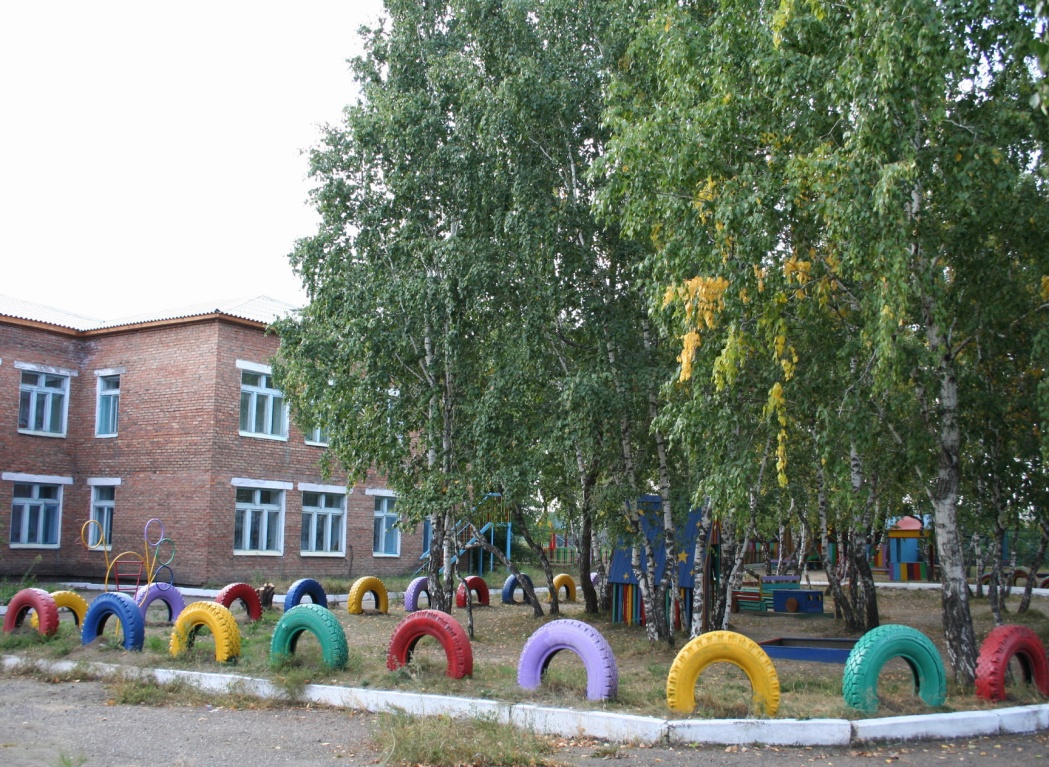 СОДЕРЖАНИЕПаспорт Программы развития ……………………………………………………...3Глава1. Информационная справка…………………………………………………61. 1. Сведения о МБДОУ «Березовский детский сад № 3» ………………………61.2. Сведения о детях…………………………………………………………………71.3. Кадровое обеспечение…………………………………………………………...71.4. Сведения о родителях…………………………………………………………..81.5. Характеристика социума……………………………………………………….81.6. Организация воспитательно-образовательного процесса в ДОУ……………91.7. Предметно-развивающая среда………………………………………………...91.8. Обеспечение безопасности, энергосбережения и повышение эффективности образовательного учреждения ……………………………………………………..101.9. Материально-техническая база………………………………………………...111.10. Программно-методическое обеспечение…………………………………….11Глава 2. Проблемно-ориентированный анализ…………………………………….122.1. Охрана здоровья и здорового образа жизни…………………………………..122.2. Познавательно-речевое развитие………………………………………………132.3. Социализация……………………………………………………………………142.4. Взаимодействие со школой…………………………………………………….142.5. Работа с родителями…………………………………………………………….152.6. Итоги и перспективы……………………………………………………………16Глава 3. Концепция. Актуальность.………………………………………………. 183.1. Цели и задачи программы развития ДОУ………………………………… ….193.2. Механизм реализации Программы……………………………………………..21Содержание ПРОГРАММЫ ……………....………………………………………..21Приложение:№ 1 Оценка эффективности реализации Программы на 2014 – 2017 годы ……..28Паспорт Программы развития Глава1. Информационная справка1. Сведения о МБДОУ «Березовский детский сад № 3» Полное название: муниципальное бюджетное дошкольное образовательное учреждение «Березовский детский сад №3»Юридический адрес: 662520, Красноярский край. Березовский район, п. Березовка, ул. Дружбы 132а, тел. 8 (39175) 21364Структура  управления ДОУВ управлении  ДОУ участвуют:Общее собраниеОбщее родительское собраниеПедагогический советПопечительский советРодительский комитетПрофком  Руководитель учреждения – Щербакова Светлана Лифантьевна, заведующая высшей квалификационной категории Старший воспитатель – Щетинина Светлана Георгиевна, первая квалификационная категорияЗаместитель заведующей по административно-хозяйственной работе – Ситнер Ольга Юрьевна – первая квалификационная категория.Управление строится на основе документов, регламентирующих его деятельность:1. Закон «Об образовании»  РФ № 273 ФЗ,  от 21.12.2012года2. Закон  «Об образовании» Красноярского края3. Договор с учредителем от 12.08.2009г.4. Устав МДОУ от 09.08.2011г.г.5. Локальные документы, согласованы с  Профсоюзным комитетом и одобрены решением Общего собрания трудового коллектива. Правила внутреннего трудового распорядка, должностные инструкции, утвержденные и согласованные с Профсоюзным комитетом, договоры с родителями воспитанников.Отношения между ДОУ и Учредителем определяются договором, заключенным  в соответствии с законодательством РФ.Отношения между ДОУ и родителями (законными представителями) воспитанников регулируются в порядке, установленном Законом РФ «Об образовании», Уставом.  Локальные акты, являющиеся неотъемлемой частью Устава, определяют уровень взаимоотношений всех субъектов образовательного процесса: дети – родители – сотрудники. 1. 2. Сведения о детяхСостав воспитанников учрежденияМБДОУ «Берёзовский детский сад № 3»  посещают 152 воспитанника в возрасте от 2 до 7 лет, в основном проживающих в микрорайоне.Количество групп 6:Первая младшая (2-3 года) – 25 воспитанниковВторых младшая группа  (3 – 4 года) – 27 воспитанниковСредняя группа (4 – 5 лет) – 22 воспитанника Старшая группа (5 – 6 лет) – 29 воспитанниковПодготовительная к школе группа «А» (6-7 лет) – 25 воспитанниковПодготовительная к школе группа «Б» (6-7 лет) – 26 воспитанниковСреди воспитанников 44,8% (69) мальчики и 55,2% (85) девочек.3. Кадровое обеспечениеУсловия осуществления образовательного процессаПорядок комплектования ДОУ определяется Учредителем. Контингент воспитанников ДОУ формируется в соответствии с их возрастом. Количество групп определяется в зависимости от санитарных норм и условий образовательного процесса, предельной наполняемости, принятой при расчете бюджетного финансирования.  Кадровый потенциал: Количество сотрудников (общее) – 37 человек. Из них педагогический персонал – 15  человек.Образовательный уровень педагоговСтаж педагогической  работыКвалификация  педагогических  кадровВозрастной  состав  педагогов4. Сведения о родителяхСоциальная структура воспитанников представлена следующим образом:Состав семей воспитанников: 154 воспитанника представляют 144 семьи. Из них:10 семей водят в детский сад по 2 ребёнка. Полных семей – 128. Количество семей с 1 ребенком – 54.Количество семей с 2-мя детьми – 62.Количество семей с 3-мя и более – 21.Количество детей, находящихся под опекой – 1 ребёнок.Контингент родителей:18% - высшее образование, 62% - среднее специальное образование, 20% - среднее образование.5. Характеристика социума.6. Организация воспитательно-образовательного процесса в ДОУМБДОУ «Берёзовский детский сад №3» является звеном муниципальной системы образования Берёзовского района, обеспечивающий помощь семье в воспитании детей дошкольного возраста охране и укреплении их физического и психического здоровья, развитии индивидуальных способностей, усвоения детьми обязательного минимума содержания учебных программ, реализуемых в детском саду.Процесс организации воспитательно-образовательной деятельности в детском саду носит комплексный, плановый характер. Организационной основой деятельности и содержания образовательного процесса является государственный образовательный стандарт дошкольного образования и воспитания. Разработана образовательная программа, представляющая собой модель целостного процесса воспитания и обучения детей, направленного на полноценное, всестороннее развитие ребенка: физическое, социально-нравственное, художественно-эстетическое, интеллектуальное развитие во взаимосвязи. Образовательная программа охватывает все основные моменты жизнедеятельности детей дошкольного возраста и учитывает основные и дополнительные образовательные нагрузки. Образовательная программа определяет следующие задачи:- формирование у дошкольников определенного запаса представлений об окружающем, фонда знаний, умений, навыков;- развитие высших психических функций и предпосылок к школьному обучению у детей в соответствии с индивидуальными особенностями и функциональными отклонениями в физическом и психическом развитии;- совершенствование средств, методов и форм физического воспитания детей;- обеспечение социальной адаптации детей к условиям дошкольного образовательного учреждения.Вышеперечисленные задачи реализовываются педагогическим коллективом согласно Учебному плану ДОУ в соответствии с Программой  «От рождения до школы» под редакцией Н. Е. Вераксы, Т.С.Комаровой, М.А.Васильевой, парциальной программой Кудрявцева «Программа развития двигательной активности и оздоровительной работы с детьми» и О.А. Князева и др.« Приобщение к истокам русской народной культуры». Приоритетное направление образовательного процесса ДОУ- физическое7. Предметно-развивающая среда.В ДОУ создана предметно-развивающая среда, отвечающая  требованиям СанПиН, с учетом возрастных и психологических особенностей детей, зарождающихся половых склонностей и интересов и конструируется так, чтобы ребенок в течение дня в детском саду мог найти себе увлекательное дело, занятие.  Помещения групп оборудованы игровыми зонами, отражающими многообразие окружающего мира и развивающими сенсорные способности детей. В группах созданы условия для самостоятельной деятельности детей на основе свободного выбора. Обеспечивается баланс между дидактическим, игровым, спортивным и другим оборудованием. Дидактический материал подбирается с учетом функциональности, качества, эстетичности, возможности активной и целенаправленной деятельности. В группах создаются музыкальные, театрализованные уголки, условия для творческого развития.8. Обеспечение безопасности, энергосбережения и повышение эффективности образовательного учреждения.В настоящее время важной задачей является обеспечение безопасности образовательного учреждения по следующим основным направлениям:- оснащение образовательного  учреждения техническими средствами обеспечения безопасности;- приведение в соответствие  с существующими требованиями  здания образовательного  учреждения;- совершенствование системы  подготовки  детей в области программы  «Безопасность».	В ДОУ установлена АПС, кнопка экстренного вызова. В ДОУ ежегодно проводится работа по экономии энергоресурсов: утепление ограждающих конструкций зданий (окон, кровли, полов, фасадов, стен, дверей), замена деревянных окон на пластиковые и др. По результатам энергетического обследования оформлен энергетический паспорт образовательного учреждения как потребителя энергоресурсов. 9. Материально-техническая база.Развитие материальной базы тесно связано с бюджетным финансированием.Состояние материально-технической базы соответствует требованиям СанПиН. У каждой возрастной группы имеется прогулочная площадка. Территория учреждения озеленена на 50% деревьями и кустарниками, разбиты цветники.Характеристика здания – общая площадь 1129,6 кв. м;площадь групповых помещений – 
площадь земельного участка составляет – .На каждую возрастную группу имеется прогулочная веранда, игровая площадка, оформленная в соответствии с программными и возрастными требованиями. 
На территории ДОУ разбиты цветники и огород, где дети реализуют своё общение с природой, закрепляют полученные знания, навыки и умения. В детском саду имеются:- групповые помещения, спальные, приёмные, туалетные комнаты;     - кабинет заведующего;- кабинет старшего воспитателя;-кабинет заместителя заведующей по АХЧ;-кабинет делопроизводителя.Все кабинеты оснащены современным оборудованием, обеспечены необходимым учебно-наглядным и дидактическим материалом, техническими средствами обучения.   В детском саду имеется: - музыкальный зал, совмещённый со спортивным.1. 10. Программно-методическое обеспечение.В ДОУ разработана, утверждена и реализуется основная общеобразовательная программа МБДОУ «Березовский детский сад № 3». Цели и задачи образовательной программы ДОУ:• Обеспечение стандарта дошкольного образования как системы требований к содержанию и уровню развития детей, каждого психологического возраста с учетом соблюдения преемственности при переходе к следующему возрастному периоду.• Создание атмосферы эмоционального комфорта, условий для самовыражения, саморазвития.• Создание условий, благоприятствующих становлению базисных характеристик личности дошкольника, отвечающих современным требованиям.• Использование традиционных, инновационных и зарубежных технологий, направленных на обновление учебно-воспитательного процесса, развитие познавательных способностей детей, детского творчества и на интеллектуальное развитие.• Повышение профессионального мастерства педагогов.В качестве комплексной программы используется «От рождения до школы» под редакцией Н. Е. Вераксы, рекомендованная Министерством образования и науки РФ. Основными приоритетными направлениями образовательного процесса становятся – физическое, социально-личностное,  познавательно-речевое и художественно-эстетическое. Ведущие цели Программы — создание благоприятных условий для полноценного проживания ребенком дошкольного детства, формирование основ базовой культуры личности, всестороннее развитие психических и физических качеств в соответствии с возрастными и индивидуальными особенностями, подготовка к жизни в современном обществе, к обучению в школе, обеспечение безопасности жизнедеятельности дошкольника.Эти цели реализуются в процессе разнообразных видов детской деятельности: игровой, коммуникативной, трудовой, познавательно-исследовательской, продуктивной, музыкально-художественной, чтения.Обеспеченность учебно-наглядными пособиями (в %): 96%.
Обеспеченность спортивным инвентарем (в %): 98%.
Наличие литературы: учебная и методическая литература, периодическая печать,  детская художественная литература (в %): 90%.Учебный процесс оснащён  наглядным дидактическим и учебно-игровым оборудованием (в %): 90%.  Имеются современные технические средства: копиры -5, телевизор-2, DVD-1, музыкальный центр-2, магнитофоны-3.Наличие компьютерной техники: 6 персональных компьютеров.Методический кабинет укомплектован учебно-методическим материалом в достаточном количестве, является центром методической работы в детском саду. Особое место занимают материалы, отражающие лучший опыт педагогов ДОУ, которые принимают активное участие в методических объединениях района. Педагоги ДОУ - участники районных и краевых мероприятий.Глава 2. Проблемно-ориентированный анализ.2.1. Охрана здоровья и здорового образа жизни.Физическое воспитание, которому в нашем ДОУ уделяют значительное внимание, направлено на охрану жизни и укрепление здоровья детей. Своевременное формирование двигательных навыков через утреннюю гимнастику, развивающие упражнения, спортивные игры и досуги, физкультурные занятия, развитие психофизических качеств (быстрота, сила, гибкость, выносливость и др.,) воспитание жизнерадостной, жизнестойкой, целеустремлённой, волевой, творческой личности – задачи, которые решают педагоги в работе с дошкольниками.Во всех группах обновлены уголки физической культуры, где собраны различные физкультурные пособия для индивидуальной деятельности с детьми. Большое внимание уделяется профилактике плоскостопия и оздоровления: с детьми проводятся специальные закаливающие упражнения, используются массажные коврики и мячики, нестандартное оборудование, дорожки здоровья.Для работы по физическому развитию с детьми имеется достаточное количество физкультурного оборудования: мягкие модули, гимнастические палки разных размеров, оборудование для прыжков в высоту, гимнастические маты, хопы, мячи разных размеров, набивные мячи, тоннели, скакалки, обручи разного размера, дуги разной высоты и другое.Физкультурные занятия обеспечивают тренирующий эффект, проходят динамично, интересно. Упражнения даются на все группы мышц, дозировка упражнений соответствует возрасту.Для сохранения и укрепления здоровья воспитанники нашего ДОУ занимаются плаванием (посещают бассейн – Дворец водного плавания) и играют в футбол (тренировки в ДЮСШ).2.2.Познавательно - речевое развитие.Деятельность педагогов ДОУ ориентирована на совершенствование и обогащение речи – как одного из необходимых условий познания. Эта работа тесно связана с умственным, нравственным, эстетическим развитием. Обучение детей проходит на специальных занятиях по ознакомлению с художественной литературой, театрализованную деятельность. Речевое развитие детей проводится по следующим направлениям: совершенствование звуковой культуры речи, формирование грамматического строя речи и словаря, развитие связной речи. В речевых и звукоподражательных играх воспитатели успешно развивают речевой слух, развивают правильное звукопроизношение. Особое внимание педагоги уделяют культуре чтения художественных произведений. У детей недостаточно развита у воспитанников диалогическая речь, поэтому нужно чаще привлекать детей к обмену информацией, планированию совместной деятельности, обсуждению событий, общих дел.Воспитателям необходимо обратить внимание на чтение стихотворений детьми, уделять время обучению детей выразительности и интонации, а также составлению описательных рассказов по картинам.Организуя предметно-развивающую среду в группах, педагоги учитывают принцип личностно-ориентированной модели воспитания, когда взрослый в общении с ребёнком придерживается положения: «не рядом, не над, а вместе». Все элементы среды связаны между собой по содержанию, масштабу и художественному решению. В групповых комнатах всё расположено удобно и доступно для детей. Разные символы каждого центра позволяют им легко ориентироваться в группе. Все игровые центры расположены так, что дети могут свободно заниматься разными видами деятельности, не мешая друг другу.Развивающая предметная среда в ДОУ организованна с учётом традиционных видов детской деятельности. В каждой группе имеются речевые, физкультурные, экологические уголки с зоной экспериментирования, дидактические игры, книжные уголки, различные виды конструктора. В каждой группе оборудованы математические уголки, которые своим эстетическим оформлением и правильной подборкой пособий (в соответствии с возрастом) привлекают внимание детей, а также несут игровой и обучающий смысл.2.3. Социализация.В дошкольном возрасте создаются наиболее благоприятные условия для личностного развития детей. Ведущим видом деятельности дошкольника является сюжетно-ролевая игра. Важными условиями всестороннего воспитания личности ребенка является: целенаправленное педагогическое руководство сюжетно-ролевыми играми; обогащение сюжетно-ролевых игр нравственным содержанием. Педагоги ДОУ выстраивают деятельность так, чтобы сосредоточить внимание играющих на таких целях, которые вызывали бы общность чувств и действий, способствовать установлению между детьми отношений, основанных на дружбе, справедливости, взаимной ответственности. Воспитатели провели открытую неделю «Сюжетно – ролевая игра». В ДОУ уделяется большое внимание нравственному воспитанию дошкольников, в том числе, и патриотическому через интеграцию различных видов детской деятельности: занятия, беседы, чтение литературы, разучивание стихов и музыкального репертуара, слушание песен, просмотр фильмов, встречи с участниками войны и современными защитниками, изготовление фотоальбомов, посещение музеев, организация выставок на военную тематику, изготовление подарков, проведение досугов, праздников, экскурсий…2.4. Взаимодействие со школой.Наш детский сад осуществляет совместную деятельность с МБОУ «Березовская средняя школа № 1», в которую поступают 70 % выпускников нашего детского сада. Согласно плану работы в начале каждого учебного года дети подготовительной группы присутствуют в школе на торжественной линейке, посвященной 1 сентября. В течение учебного года организуются экскурсии детей в школу. Дети посещают: классы, спортзал, библиотеку. Учителя школы имеют возможность ближе познакомится с формами работы, которые используются в ДОУ, узнать основные требования программы, по которой работает детский сад, увидеть своих будущих первоклассников в привычной для них обстановке. Ежегодно, в мае в ДОУ проводится психолого-медико-педагогический консилиум «Выпуск детей в школу», которому предшествует диагностика готовности детей к школе.В связи с введением ФЕДЕРАЛЬНОГО ГОСУДАРСТВЕННОГО ОБРАЗОВАТЕЛЬНОГО СТАНДАРТА ДОШКОЛЬНОГО ОБРАЗОВАНИЯ приказом № 1155 Министерства образования и науки Российской Федерации от « 17 » октября 2013 г. в структуру образовательной программы был добавлен раздел «Преемственность ДОУ и школы», в котором определены цели и задачи преемственности, выделены показатели и критерии «портрета выпускника» детского сада, определены критерии сформированности предпосылок учебной деятельности у детей дошкольного возраста. Для практического освоения преемственных связей ФГТ и ФГОС в ДОУ провели педсовет «Ознакомление с ФГОС ДО», родительское собрание «Подготовка к школе в системе детский сад – семья – школа». Результатом осуществления воспитательно-образовательного процесса является качественная подготовка детей к обучению в школе.Педагогический коллектив поддерживает связь с учителями школ, в которые поступают наши дети. По результатам индивидуальных бесед с родителями, выпускники нашего ДОУ хорошо осваивают школьную программу. Уровень обучаемости и качества знаний детей подготовительных групп2.5. Работа с родителями.Во взаимодействии с семьями используются следующие формы работы:- Совместные мероприятия педагогов и родителей: родительские собрания, спортивные соревнования, индивидуальные беседы и консультации, тематические выставки, попечительский совет.- Совместные мероприятия педагогов, родителей и детей: Дни открытых дверей, праздники, развлечения, досуги, концерты, акции, оформление групп, соревнования, благоустройство ДОУ и территории.- Наглядно-информационные формы работы с родителями: памятки, рекомендации, фотовыставки, плакаты. Функционирует информационный сайт ДОУ. Творческой группой педагогов совместно с родителями подготавливается и размещается необходимый материал. Для общения родителей и педагогов на сайте работает форум, где размещаются объявления, новости, родители задают вопросы, делятся впечатлениями. Родители в целом положительно оценивают уровень работы ДОУ: учитываются и выполняются их пожелания и требования, родители удовлетворены стилем общения персонала ДОУ как с детьми, так и с родителями.2.6. Итоги и перспективы.Подводя итоги работы за 2010 – 2013 годы по реализации Программы развития, можно сделать следующие выводы: - Работа коллектива в МБДОУ «Березовский детский сад № 3» была направлена на успешное решение поставленных задач, велась систематически и планомерно: - разработан пакет нормативных документов, необходимых для функционирования ДОУ:- обновлен Устав;- внесены дополнения в штатное расписание;- разработаны дифференцированные должностные инструкции;- разработаны и утверждены рабочие программы педагогов;- обновлен пакет локальных актов учреждения;- создана рабочая группа из числа сотрудников, педагогов и медицинского работника для разработки проекта Программы развития ДОУ.Существуют и проблемы:Материальная база и технические средства обучения находятся на недостаточном уровне.В ДОУ отсутствует дополнительное образование. - Мониторинг показал, что степень потребности в образовательных услугах достаточно высока. Особенно востребованы: преддошкольная подготовка и коррекционно-образовательные и коррекционно-оздоровительные услуги. -  Не отлажен механизм на оказание платных дополнительных образовательных услуг, вследствие чего платные образовательные услуги не функционировали.- Низкий уровень материального стимулирования педагогов, оказывающих бесплатные дополнительные образовательные услуги в рамках образовательного процесса.В образовательной программе необходимо совершенствование блока «Мониторинг качества образовательного процесса. На данный момент в ДОУ  низкая обеспеченность  образовательной программы пакетом методико-диагностических и практических материалов (76%, что не достаточно для  гарантирования высокого качества образовательного процесса).Недостаточный профессиональный уровень педагогических сотрудников. Педагоги учреждения отдают предпочтение традиционным  формам работы с детьми, испытывают затруднения в ведении образовательной работы в условиях дифференциации и индивидуализации образования, ориентируются на усредненные показатели развития группы. Дифференцированной и индивидуальной работе с детьми отводится лишь 10% от времени пребывания ребенка в детском саду.Низкая вовлечённость родителей в жизнь детского сада. Часто возникает расхождение между потребностями родителей и возрастными индивидуальными особенностями развития ребенка, его способностями, что в свою очередь приводит к возникновению психологического дискомфорта ребенка в ДОУ. Закрытось ДОУ, плохая работа с социумом, отсутствие спонсоров. Анализ работы учреждения с социумом показал, что детский сад не в полной мере учитывает образовательно-оздоровительный потенциал социума, а социум, в свою очередь,  не проявляет интереса к сотрудничеству с детским садом.Отсутствие целенаправленных действий по формированию благоприятного имиджа детского сада во всех сферах деятельности.Ожидаемые конечные результаты:1. Реализация основной общеобразовательной программы дошкольного образования в ДОУ в соответствии с ФГОС ДО. Повышение эффективности образовательной системы ДОУ, в рамках ФГОС, способствующей полноценному развитию ребёнка, в соответствии с возрастными возможностями и требованиями современного общества.2. Совершенствование образовательной программы учреждения, развитая сеть дополнительных образовательных услуг, органичное взаимопроникновение основного и дополнительного дошкольного образования, включение в практику работы новых форм дошкольного образования позволит скоординировать деятельность всех служб детского сада, родителей воспитанников и социума в вопросах повышения качества образовательной услуги, наметить пути интеграции специалистов учреждения, пути преемственности дошкольного и начального школьного образования. 3. Создание современной развивающей образовательной среды:  - обеспечивающей духовно-нравственное развитие и воспитание детей;  высокое качество дошкольного образования, его доступность, открытость и привлекательность для детей и их родителей (законных представителей) и всего общества; - гарантирующей охрану и укрепление физического и психологического здоровья детей; - комфортной по отношению к детям  и педагогическим работникам. 4. Информатизация процесса образования в ДОУ (внедрение информационных технологий в работе с детьми, педагогами и родителями). Трансляция педагогической деятельности. 5. Создание условий для проявления педагогами творческого отношения к воспитанию и обучению дошкольников. Изменится система подготовки кадров: появятся команды проектировщиков, способных разрабатывать инновационные программы, выстраивать новую политику по воспитанию детей, организации их досуга и занятости.6.  Разработка социально-педагогических программ, направленных на усиления родительской активности управлении образованием, ответственности родителей за воспитание и образование детей. 7. Высокая конкурентоспособность детского сада на рынке образовательных услуг.Глава 3. Концепция.Актуальность корректировки   программы развития ДОУ обусловлена изменениями в государственно-политическом устройстве и социально-экономической жизни страны:Основной  целью Программы развития является обеспечение доступности и высокого качества образования адекватного социальным и потребностям инновационной экономики России, на основе повышения эффективности деятельности  ДОУ  по таким критериям как качество, инновационность, востребованность и экономическая целесообразность. А так же  создание условий, обеспечивающих высокое качество результатов воспитательно – образовательного процесса по формированию ключевых компетенций дошкольников, опираясь на личностно ориентированную модель  взаимодействия взрослого и ребёнка с учётом его психофизиологических особенностей, индивидуальных способностей и развитие творческого потенциала.Ценность инновационного характера современного дошкольного образования и Программы развития ДОУ направлена на сохранение позитивных достижений детского сада. Внедрение современных педагогических технологий, в том числе информационно-коммуникационных. Обеспечение личностно – ориентированной модели организации педагогического процесса, позволяющий ребёнку успешно адаптироваться и удачно реализовать себя в подвижном социуме, развитие его социальных компетенций в условиях интеграции усилий семьи и детского сада.Вместе с тем инновационный характер преобразования означает исследовательский подход к достигнутым результатам в деятельности ДОУ, соответствие потребностям современного информационного общества в максимальном развитии способностей ребёнка. В связи с этим, результатом воспитания и образования дошкольника должны стать сформированные у ребёнка ключевые компетенции:Коммуникативная – умение общаться с целью быть понятымСоциальная – умение жить и заниматься вместе с другими детьми, близкимиИнформационная – владение умением систематизировать и «сворачивать» информацию, работать с разными видами информацииПродуктивная – умение планировать, доводить начатое до конца, способствовать созданию собственного продукта (рисунка, поделки, постройки)Нравственная – готовность, способность и потребность жить в обществе по общепринятым нормам и правиламФизическая – готовность, способность и потребность в здоровом образе жизни.Ценность качества образовательного процесса для ДОУ  напрямую связана с ценностью ребёнка. Стремление простроить образовательный процесс в соответствии с индивидуальными потребностями и возможностями ребёнка означает с одной стороны – бережное отношение к ребёнку (его здоровью, его интересам, его возможностям), с другой стороны профессиональное создание  оптимальных условий  для его развития в воспитательно- образовательном процессе и в системе дополнительного  образования.Исходя из всего вышесказанного,  концептуальными направлениями развития деятельности МБДОУ «Березовский детский сад №3» служат:Моделирование совместной деятельности с детьми на основе организации проектной деятельности, использования средств информатизации в образовательном процессе, направленной  на формирование ключевых компетенций дошкольников.Использование здоровьесбереающих технологий.Совершенствование стратегии и тактики построения развивающей среды детского сада, способствующей самореализации ребёнка в разных видах деятельности.Построение дифференцированной модели повышения профессионального уровня педагогов, ориентированной на ФГОС ДО.Укрепление материально – технической базы ДОУ. Руководствуясь законом РФ «Об образовании»,   Концепцией дошкольного воспитания,  Конвенцией о правах детей, стратегией развития дошкольного образования, деятельность детского сада основывается на следующих принципах:- Гуманизации- Демократизации- Дифференциации и интеграции - Принцип развивающего обучения - Принцип вариативности - Принцип общего психологического пространства - Принцип активности Участниками реализации Программы развития ДОУ являются дети в возрасте от 1,5 до 7 лет, педагоги, специалисты, родители, представители разных образовательных и социальных структур. Характеризуя  особенности построения образовательного процесса, учитывается специфика поселка, его климатические условия и его влияние на здоровье ребёнка. Здоровый крепкий организм дошкольника - это значимый факт в развитии ребёнка.Таким образом, цель  разработки данной концепции Программы развития ДОУ заключается в том, чтобы способствовать организации комфортного и эффективного процесса образования детей дошкольного возраста, содействовать всестороннему развитию ребёнка на протяжении всего пребывания в детском саду.3.1. Цель и задачи программы развития ДОУ  Целью программы развития ДОУ на период до 2017 года является:Создание в детском саду системы интегративного образования, реализующего право каждого ребенка на качественное и доступное образование, обеспечивающее равные стартовые возможности для полноценного физического и психического развития детей, как основы их успешного обучения в школе в условиях интеграции усилий семьи и детского сада. Основными задачами развития выступают:Создание системы управления качеством образования дошкольников, путём введения:новых условий и форм организации образовательного процесса (предпочтение отдается игровой, совместной и самостоятельной деятельности детей),новых образовательных технологии (проективная деятельность, применение информационных технологий, технология «портфолио» детей и др.),обновления методического и дидактического обеспечения, внедрения информационных технологии  в образовательный и управленческий процесс.2. Создание условий для эффективного участия всех заинтересованных  субъектов в управлении качеством образовательного процесса и здоровьесбережения детей.3.Создание системы консультирования и сопровождения родителей.4.Совершенствование стратегии и тактики построения развивающей среды детского сада, учитывающей принцип динамичности и развивающего обучения, возрастные, психологические и физические особенности воспитанников, способствующей самореализации ребёнка в разных видах деятельности.5.Укрепление материально – технической базы ДОУ.При этом ведущими направлениями деятельности детского сада становятся:Обеспечение качества дошкольного образования путем успешного прохождения детьми ДОУ мониторинга результативности воспитания и обучения.Формирование технологической составляющей педагогической компетентности педагогов (внедрение современных приёмов и методов обучения, информатизации образования). Овладение педагогическим мониторингом: уточнение критериев оценки образовательной деятельности детей через поэтапное введение интегральной системы оценивания, внедрение современных методик определения результативности воспитания и обучения.Формирование гражданской позиции (толерантности) у всех субъектов образовательного процесса.Расширение способов и методов формирования ценностей семьи в области здоровьесберегающих технологий.Создание системы поддержки способных и одаренных детей и педагогов через фестивали, конкурсы.Повышение профессионального мастерства педагогов  на базе детского сада (трансляция передового педагогического опыта) и взаимодействия с ККИПК РО, ФППК «Педколледж № 2», ИДО и КГПУ им. Астафьева .Расширение связей с учреждениями-партнерами.3.2. Механизм реализации ПрограммыСистема контроля за реализацией Программы включает:- мониторинг выполнения и координацию деятельности исполнителей программных мероприятий на основе периодической отчетности;- оценку социально-экономической эффективности реализации  Программы. Информация о реализации Программы рассматривается ежегодно на Педагогическом совете ДОУ. Отчеты о выполнении  Программы с учетом объема финансовых средств, выделенных на реализацию Программы, предоставляются ежегодно в администрацию муниципального района.Финансовое обеспечение Программы осуществляется за счет средств федерального бюджета, муниципального бюджета и внебюджетных источников. Управление процессом реализации Программы:  Управление процессом реализации Программы Развития предусматривает:-осмысление назначения Программы всеми участниками образовательного процесса;-последовательный анализ Программы в целом и каждой из целевых программ;-создание условий для реализации целевых программ;-выявление отклонений от заявленных целей, анализ причин их возникновения;внесение необходимых корректив.Глава 4. Содержание Программы.Приложение N 1ОЦЕНКАЭФФЕКТИВНОСТИ РЕАЛИЗАЦИИ  ПРОГРАММЫНА 2014 - 2017 ГОДЫПрограмма развития муниципального бюджетного дошкольного образовательного учреждения «Березовский детский сад № 3» общеразвивающего вида с приоритетным осуществлением деятельности по физическому развитию детей Березовского района Красноярского края на 2014-2017 годыПрограмма развития муниципального бюджетного дошкольного образовательного учреждения «Березовский детский сад № 3» общеразвивающего вида с приоритетным осуществлением деятельности по физическому развитию детей Березовского района Красноярского края на 2014-2017 годыОснования для разработкиПрограммы Международно-правовые  акты:Конвенция о защите прав человека и основных свобод от 04.11.1950 г. (с изменениями  и дополнениями);Конвенция о правах ребенка (одобрена Генеральной Ассамблеей ООН 20.11.1989, вступила в силу для СССР 15.09.1990 г.);Декларация прав ребенка (провозглашена резолюцией 1386 (ХIV) Генеральной Ассамблеи от 20.11.1959 г.);  Законы  РФ:Конституция РФ от 12.12.1993 г. (с изменениями и дополнениями);Семейный  Кодекс РФ от 08.12.1995 г. № 223 ФЗ (с изменениями и доп.);Федеральный закон от 24.07.1998 № 124-ФЗ «Об основных гарантиях прав ребенка в Российской Федерации» (с изменениями и дополнения);Федеральный закон от 29 декабря 2012 г. № 273-ФЗ «Об образовании в Российской Федерации» и Федеральным государственным образовательным стандартом дошкольного образования. Документы  Министерства образования и науки РФ:Приказ Министерства образования и науки Российской Федерации (Минобрнауки России) от 17 октября 2013 г. N 1155 г. Москва "Об утверждении федерального государственного образовательного стандарта дошкольного образования" Зарегистрирован в Минюсте РФ 14 ноября 2013 г. Регистрационный N 30384Документы Федеральных служб: Постановление Главного санитарного врача РФ от 15.05.2013 г. № 91 «СанПиН 2.4.1. 3049 – 13 «Санитарно-эпидемиологические требования к устройству, содержанию и организации режима работы в дошкольных организациях»Концепция содержания непрерывного образования (дошкольное и начальное звено) (утверждена ФКС по общему образованию МО РФ 17 июня 2003 г.).Локальные  акты:Устав муниципального бюджетного дошкольного образовательного учреждения «Березовский детский сад №3» общеразвивающего вида с приоритетным осуществлением деятельности по физическому развитию детей утвержден приказом Муниципального отдела образования администрации Берёзовского  района Красноярского края ( приказ № 79 – П 1 от 09.08.2011г.). Лицензия: серия № 7153-л, от 12.12.2012 года.НазначениеПрограммыПрограмма развития предназначена для определения перспективных направлений развития образовательного  учреждения на основе анализа  работы  детского сада за предыдущий период.Нормативный документ ДОУ, переходящего в инновационный режим жизнедеятельности и принявшего за основу программно-целевую идеологию развития.Стратегический план осуществления основных нововведений в образовательном учреждении; не только актуальных, но и перспективных, прогнозируемых образовательных потребностей; социального заказа.ПроблемаРазвитие дошкольного образовательного учреждения в условиях реализации новой государственной образовательной политики, основными ориентирами которой являются: формирование российской идентичности; создание условий для сохранения, приумножения культурных и духовных ценностей народов России; понимание зависимости изменения качества человеческого ресурса от изменения качества образования; становление открытой, гибкой и доступной системы образования.Объективное ухудшение  здоровья поступающих в детский сад детей, отрицательно сказывается на  получении ими качественного образованияНедостаточная готовность и включённость родителей в управление качеством образования  детей через общественно - государственные  формы управления.Необходимость  интенсификации педагогического труда, повышение его качества и результативности педагогов к применению современных образовательных технологий.Разработчики  программыЗаведующая ДОУ Щербакова С. Л. Старший воспитатель Щетинина С. Г.Заместитель заведующей по АХЧ Ситнер О. Ю. Медицинская сестра Стародубцева Л. М.Председатель попечительского комитета ДОУ Жейрис И. В.Исполнители мероприятий Администрация ДОУ, участники образовательного процесса: воспитанники, родители, сотрудники ДОУ, медицинский персонал,  Попечительский Совет и заинтересованные социальные партнеры.Сроки реализации программыПрограмма реализуется в период 2014-2017 гг.2014-2015 г.г. - Организационно-подготовительный этап (создание условий для реализации программы).2015-2016 г.г. – Коррекционно-развивающий этап (работа по преобразованию существующей системы, переход учреждения в проектный режим работы).2017 г.г. – Аналитически-информационный этап (мониторинг эффективности реализации программы, аналитическая оценка качественных и количественных изменений, произошедших в учреждении, транслирование передового опыта работы).ЦельСоздание в детском саду системы интегративного образования, реализующего право каждого ребенка на качественное и доступное образование, обеспечивающее равные стартовые возможности для полноценного физического и психического развития детей, как основы их успешного обучения в школе.Повышение качества образования и воспитания в ДОУ через внедрение современных педагогических технологий, в том числе информационно-коммуникационных.ЗадачиПовысить конкурентоспособность учреждения через предоставление широкого спектра качественных образовательных, коррекционных и информационно-просветительских услуг разным категориям заинтересованного населения, внедрения в практику работы ДОУ новых форм дошкольного образования.Совершенствовать систему здоровьесберегающей и здоровьеформирующей деятельности учреждения, с учетом индивидуальных особенностей дошкольников.Модернизировать систему  управления дошкольным образовательным учреждением  в условиях его деятельности в режиме развития .Обеспечить эффективное, результативное функционирование и постоянный рост профессиональной компетентности стабильного коллектива учреждения . Повышать качество работы с родителями воспитанников. Содействовать повышению роли родителей в образовании ребенка раннего и дошкольного возраста .Привести в соответствие с требованиями предметно-развивающую среду и материально-техническую базу учреждения .Финансовое обеспечение программыВыполнение программы обеспечивается за счет:рационального  использования бюджета;различных источников финансирования: бюджет и дополнительные привлеченные средства (спонсорские взносы, добровольные пожертвования и прочие доходы, разрешенные нормативно-правовыми документами, регламентирующими финансово-хозяйственную деятельность образовательного учреждения).Ожидаемые результаты:Высокая конкурентоспособность детского сада на рынке образовательных услуг, обеспечение равных стартовых возможностей дошкольникам с разным уровнем физического и психического развития:- расширение спектра дополнительных образовательных услуг для разных категорий заинтересованного населения (до 3 новых дополнительных образовательных услуг для детей  дошкольного возраста);- высокий процент выпускников ДОУ, успешно прошедших адаптацию в первом классе школы.Реализация инновационных технологий:- информатизация процесса образования (использование ИКТ в процессе обучения и воспитания дошкольников, повышения профессиональной компетентности и  технологической культуры педагогов ДОУ);- участие коллектива учреждения в разработке и реализации проектов разного уровня.Создание базы методических разработок с  использованием ИКТ для развития творческого потенциала ребенка в условиях ДОУ.Улучшение состояния здоровья детей способствует повышению качества их образованияКачество сформированных ключевых компетенций способствует успешному обучению ребёнка в школеОрганы  государственно-общественного управления учреждением способствует повышению качества образования дошкольниковСистема контроля за реализацией программыкомплексная система мониторинга качества образовательного процесса,  эффективности реализации всех структурных блоков программы.внешний мониторинг: МОО п. Березовка, представители совета ДОУ;внутренний контроль: администрация учреждения, проектный совет учреждения.Всего педагоговВысшее образованиеВысшее образованиеНеполное высшееНеполное высшееСреднее специальноеСреднее специальноеВсего педагоговкол-вопедагогов%кол-вопедагогов%кол-вопедагогов%15853%00747%Всего педагогов0 – 5  лет0 – 5  лет5 – 10  лет5 – 10  лет10 – 20  лет10 – 20  летСвыше  20 лет Свыше  20 лет Всего педагоговкол-во педагогов%кол-во педагогов%кол-во педагогов%кол-во педагогов%15320427213640Всего педагоговВысшая  квалификационнаякатегорияВысшая  квалификационнаякатегорияПервая  квалификационнаякатегорияПервая  квалификационнаякатегорияБез  категорииБез  категорииВсего педагоговкол-вопедагогов%кол-вопедагогов%кол-вопедагогов%15427533640Всегопеда-гоговМоложе 25 летМоложе 25 лет25 – 29 лет25 – 29 лет30 – 49 лет30 – 49 лет50 – 54 года50 – 54 года55 – 59 лет55 – 59 летВсегопеда-гоговкол-во%кол-во%кол-во%кол-во%кол-во%1521321385421317ПомещениеВид деятельности           УчастникиФизкультурно-музыкальный залУтренняя гимнастика Занятия:-	фронтальные-	индивидуальные
Развлечения Досуги Праздники Родительские собрания Консультации Инструктор по физкультуре, воспитатель, музыкальный руководитель, возрастные группы детей, родители.Методический кабинетПедсоветы Консультации ВыставкиЭкспериментально-исследовательская деятельность Работа с литературой Раздаточный и наглядный материал БиблиотекаСтарший воспитатель, руководитель, педагоги ДОУ, родители, педагоги поселка и района.Коридоры ДОУЭкспозиция детских работКартинная галереяФотовыставки из жизни детского садаСимволика РФРодительские уголкиИнформационный стендСтарший воспитатель,педагоги, дети.Территория ДОУСпортивная площадкаЭкологическая тропаЦветникиУчастки группСт. воспитатель,воспитатели,специалисты, дети иродители.ГодКоличество выпускниковКоличество детей, поступающих в школу № 1Успеваемость20115230 (58 %)100 %20124422 (50 %)100 %20135020 (40 %)100 %Задачи,направление деятельностиСрокиСрокиСрокиСрокиОтветственныйЗадачи,направление деятельности2014201520162017ОтветственныйОформление пакета документов по внедрению ФГОС в систему работы ДОУ. Проведение педагогических советов и других мероприятий по реализации ФГОСПодведение итогов работы и выявление результативности изучения ФГОС в ходе педагогического пробега на итоговом педсовете.++++  +++++Зав. ДОУ,старшийвоспитательОсновная   общеобразовательная программа ДОУРабота по основной общеобразовательной программе «От рождения до школы» под ред. Н. Е. Вераксы.Работа по рабочим программам педагогов.++++++++Старший воспитатель, педагоги Организация деятельности ДОУ по направлениям: познавательно-речевое:- совершенствовать работу по созданию условий для развития познавательно-речевой деятельности с учётом индивидуально-дифференцированного подхода к ребёнку;- активизировать работу педагогов по повышению качества развития речевых навыков дошкольников;- повысить качество познавательно-речевого развития детей путём  совершенствования модели взаимодействия всех специалистов;- активизировать работу педагогов по созданию авторских вариативных форм кружковой работы.социально-личностное:- разработать модель взаимодействия педагогического персонала ДОУ в реализации направления социально-эмоционального развития дошкольников    - совершенствовать работу по созданию условий для развития игровой деятельности детей с учётом индивидуально-дифференцированного подхода к ребёнку;-   систематизировать работу педагогического коллектива ДОУ  по развитию игровой деятельности детей;- обогатить условия для развития самостоятельности и инициативности детей в трудовой деятельности.художественно-эстетическое:-  систематизировать образовательную работу, обеспечивающую художественно-эстетическое развитие детей;-   оптимизировать условия, способствующие развитию творческих способностей детей в музыкальной и изобразительной деятельности;- организовать сотрудничество с учреждениями окружающего социума для повышения качества художественно-эстетической деятельности, установления постоянных связей и формирования  театральных традиций в ДОУ;- повысить качество художественно-эстетического воспитания детей  путём совершенствования модели  взаимодействия всех специалистов.физическое развитие:-  обеспечить комплексный подход к решению задач по физической подготовке детей и снижению детской заболеваемости:-   совершенствовать работу по обеспечению физического и психического здоровья детей путём  внедрения новых здоровьесберегающих технологий;-   систематизировать  работу  по охране и укреплению здоровья детей  посредством формирования представлений  о здоровом образе жизни и правилам личной безопасности;-  повысить эффективность процесса здоровьесбережения  детей в ДОУ на основе взаимодействия  детского сада с семьёй, учреждениями образования, культуры и спорта;- совершенствовать работу по охране и укреплению  здоровья детей посредством оптимизации закаливающих процедур. +++++++++++++++++++++++++++++++++++++++++++++++++Зав. ДОУ,старшийвоспитательПродолжить освоение нормативно-правовой базы, методических разработок по теме «Дополнительное образование в ДОУ».Организация дополнительных образовательных услуг (бесплатных).Освоение нормативно-правовой базы по проблеме: «Платные образовательные услуги» с перспективой лицензирования данного вида услуг.++++++Зав. ДОУ,старшийвоспитатель4. Организационныеосновы для реализации программы.- Рассмотреть Программу Развития на педагогическом совете и общем собрании трудового коллектива.- Обеспечить реализацию совершенствования работы ДОУ по всем направлениям.- Анализ реализации Программы в конце учебного года.+++++++++Зав. ДОУ,старш.восп.5. Информирование о реализации Программы развития ДОУ- Анализ реализации Программы Развития на педагогических советах и общих собраниях трудового коллектива.- Информирование населения о развивающей деятельности и представлении дополнительных услуг на базе ДОУ.- Размещение информации о деятельности ДОУ в СМИ, на интернет сайтах.- Подготовка материалов о деятельности ДОУ на конкурсы: российские, краевые, муниципальные++++++++++++++++Творческая группаТворческая группа6. Создание условий для дальнейшего развития ДОУ.- Проведение аттестации педагогических кадров.- сотрудничество с ККИПК РО, ФППК «Педколледж № 2», ИДО и КГПУ им. Астафьева для разработки и внедрения новых педагогических технологий.++++++++Зав. ДОУ,старший воспитатетельУкрепление материально-технической базы.В ДОУ необходимо произвести капитальный ремонт системы отопления, т.к. температурный режим в помещении не соответствует санитарным нормам .Частично отсутствуют стоки на крыше, что ведет к разрушению фундамента и кирпичной кладки. Установить стоки .Необходимо заменить рамы в спальнях и групповых помещениях, т.к. из-за высокой влажности они пришли в негодность (не менялись 32 года).Приобретение производственной  стиральной машины и гладильной установки. Приобретение производственного холодильного  оборудования в пищеблок. Благоустройство дворовой территории. Приобретение  малых архитектурных форм. Оборудование спортивной площадки на территории ДОУ. Создание современного дизайна фойе. Приобретение компьютеров для методического кабинета и групповых комнат.Обновление методической литературы и дидактического материала в соответствии с ФГОС ДО. Приобретение мультимедийной техники (проектор, экран, интерактивная доска) для музыкального зала. Приобретение детских музыкальных инструментов. Асфальтирование территории. Замена частично электропроводки в здании..Установить козырьки над входными дверями в 1 младшей и старшей группах.Провести ремонт крыльца у входов в 1 младшую и старшую группах.++++++++++++++++++++++++++++++++++Зам. зав. по АХЧ7. Повышение профессиональной компетентности педагогов.- Курсы повышения квалификации (по плану).- Взаимопосещения НОД, РМО- Самообразование;Методическая работа в ДОУ.- Изучение новинок издательской и методической литературы.- Создание единого банка достижений ДОУ.- Создание компьютерного банка инновационной деятельности ДОУ.- Повышение информационно-компьютерной  компетентности (ИКТ) педагогов.- Участие педагогов в выставках, семинарах, смотрах-конкурсах и методических объединениях федерального, краевого, муниципального уровней.++++++++++++++++++++++++++++Зав. ДОУ.Ст. воспит.Воспитатели8. Осуществление взаимодействия с родителями. Повышение психологической и педагогической культуры, компетентности и участия семьи в жизни ДОУ.- Проведение систематической работы по выявлению запросов родителей о содержании и качестве образования в ДОУ.- Привлечение родителей и детей к участию в совместных  мероприятиях (праздника, экскурсиях, походах, акциях, субботниках).- Создание листовок, плакатов, адресных информационных писем, видеороликов – популяризация деятельности ДОУ в СМИ и информационных изданиях.- Консультации медсестры, старшего воспитателя, инструктора по ФИЗО, музыкального руководителя и воспитателей для родителей детей, посещающих ДОУ.- Изучение социального заказа родителей для расширения сферы дополнительного образования.- Внедрение нетрадиционных форм работы с родителями.- Обновление стенда нормативных документов регламентирующих деятельность ДОУ.- Обновление информационных стендов в группах.- Информирование родителей об уровне развития и здоровья детей.+++++++++++++++++++++++++++++++++++Зав. ДОУ.Ст. воспитСпециалисты ДОУЗав. ДОУ.Ст. воспитСпециалисты ДОУ,  медсестра9. Определение содержательных связей с учреждениями.с медицинскими учреждениями:- «Детская поликлиника », ЦРБ.с учреждениями образования:- МБОУ«Березовская средняя школа № 1» «Березовская средняя школа № 3»- Детская школа искусств;с учреждениями сферы досуга и культуры:- Библиотека - Музей;-ДК «Юбилейный»;с учреждениями физкультуры и спорта:-Дом спорта.- спортивный комплекс «Резерв»++++++++++++++++++++++++++++++++++++++++Зав. ДОУ N  п/п     Показатель эффективности        реализации Программы,          единица измерения           Наименование      мероприятия    Фактическое значение  показателя  на момент разработки Программы   Изменение количественного        значения показателя по годам   Изменение количественного        значения показателя по годам   Изменение количественного        значения показателя по годам   Изменение количественного        значения показателя по годам  Значение показателяна момент окончания  действия Программы  N  п/п     Показатель эффективности        реализации Программы,          единица измерения           Наименование      мероприятия    Фактическое значение  показателя  на момент разработки Программы  2014  2015  2016  2017  Значение показателяна момент окончания  действия Программы  1                 2                        3              4      5 6     7 8  9  Соотношение  средней  заработной платы педагогических  работниковдошкольных     образовательныхучреждений к средней  заработной плате     в     сфере     общего образования     в     РФ, %                 обеспечение    государственных   гарантий      прав граждан         на получение   общегообразования       100,0Доля  детей,  удовлетворенныхусловиями      для       занятийфизической культурой и  спортом, в общем количестве опрошенных, %обеспечение       общеобразовательных     учреждений спортивным        инвентарем        87,0Доля детей в  возрасте  от  трехдо семи лет,  получающих  услуги дошкольного    образования,    в общем  количестве  детей   этоговозраста, нуждающихся  в  данной услуге, %                       обеспечение       государственных   гарантий      прав граждан         на получение         дошкольного    образования       89Доля образовательных учреждений, проводящих работу  с  одаренными детьми,   в   общем   количестве образовательных       учреждений района, %                   -"-               26,0Доля         общеобразовательныхучреждений, подключенных к  сети Интернет     и      обеспеченных доступом      к      электронным образовательным   ресурсам,    в общем  количестве общеобразовательных   учреждений района, %      обеспечение      информатизации    системы  образования       района       100,0Доля    педагогов,     прошедшихпрофессиональную     подготовку, переподготовку    и    повышение квалификации,      в       общем количестве        педагогических работников района, %        повышение  квалификации      педагогических    работников        района    100,0